6. 5. MATEMATIKA  -  4.RPisno množenje - DZ str. 24, 256. 5. SLOVENŠČINA  -  4.RPonovimo • Danes boš s pomočjo spodnje spletne povezave ponovil snov, ki smo jo že obravnavali, ko smo bili v šoli. Vaje si izbiraj sam, po lastnih željah. Izpusti tisto, ki je pripravljena za 5. razred. Reši pa vsaj 4 naloge. https://interaktivne-vaje.si/slovenscina_rs/pomenke.htmlDa se boš lažje spomnil, kaj pomenijo ti izrazi, ti prilagam slovarček: PROTIPOMENKE so besede z nasprotnim pomenom, npr. dan – noč. SOPOMENKE besede z istim pomenom, npr. luč – svetilka. NADPOMENKE so besede, ki jih določimo neki skupini besed z enako lastnostno, npr. jabolka, hruške, jagode – nadpomenka je SADJE.6. 5. NARAVOSLOVJE IN TEHNIKA  -  4.RV učbeniku na str. 81 si preberi kaj je značilno za posamezno skupino živali in v čem se skupine med seboj razlikujejo.Zapis v zvezkeŽivali brez kostiTe živali imajo mehko telo brez kosti. Pravimo jim nevretenčarji. Nekatere živali imajo trdo lupino. Med nevretenčarje spadajo pajkovci, polži, kolobarniki, žuželke, strige. 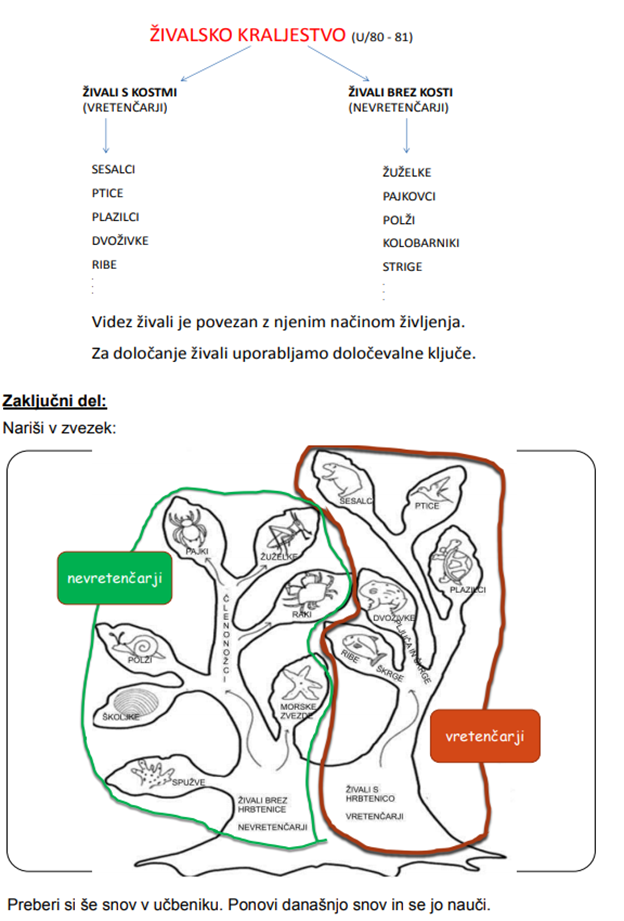 V zvezek prepiši desni del miselnega vzorca in pri skupinah žival tudi nariši.